Задания ЕГЭ по теме Монгольское нашествие на Русь. Вторжение крестоносцевПрочтите отрывок из «Повести о разорении Рязани Батыем»«В год 6745 (от Сотворения Мира)….<…> Пришел на Русскую землю безбожный царь Батый со множеством воинов татарских и стал на реке на Воронеже близ земли Рязанской. И прислал послов непутевых на Рязань к великому князю Юрию Ингваревичу (Игоревичу) Рязанскому, требуя у него десятой доли во всем: во князьях, и во всяких людях, и в остальном. И услышал великий князь Юрий Ингваревич Рязанский о нашествии безбожного царя Батыя, и тотчас послал в город Владимир к благоверному великому князю Георгию Всеволодовичу Владимирскому, прося у него помощи против безбожного царя Батыя или чтобы сам на него пошел. Князь великий Георгий Всеволодович Владимирский и сам не пошел, и помощи не послал, задумав один сразиться с Батыем. И услышал великий князь Юрий Ингваревич Рязанский, что нет ему помощи от великого князя Георгия Всеволодовича Владимирского, и тотчас послал за братьями своими: за князем Давидом Ингваревичем Муромским, и за князем Глебом Ингваревичем Коломенским, и за князем Олегом Красным, и за Всеволодом Пронским, и за другими князьями. И стали совет держать, как утолить нечестивца дарами. И послал сына своего князя Федора Юрьевича Рязанского к безбожному царю Батыю с дарами и мольбами великими, чтобы не ходил войной на Рязанскую землю. И пришел князь Федор Юрьевич на реку на Воронеж к царю Батыю, и принес ему дары, и молил царя, чтоб не воевал Рязанской земли. Безбожный же, лживый и немилосердный царь Батый дары принял и во лжи своей притворно обещал не ходить войной на Рязанскую землю. Но хвалился-грозился повоевать всю Русскую землю. И стал просить у князей рязанских дочерей и сестер к себе на ложе. И некто из вельмож рязанских по зависти донес безбожному царю Батыю, что есть у князя Федора Юрьевича Рязанского княгиня из царского рода и что всех прекраснее она красотой телесною. Царь Батый лукав был и немилостив в неверии своем, распалился в похоти своей и сказал князю Федору Юрьевичу: «Дай мне, княже, изведать красоту жены твоей». Благоверный же князь Федор Юрьевич Рязанский посмеялся и ответил царю: «Не годится нам, христианам, водить к тебе, нечестивому царю, жен своих на блуд. Когда нас одолеешь, тогда и женами нашими владеть будешь». Безбожный царь Батый разъярился и оскорбился и тотчас повелел убить благоверного князя Федора Юрьевича, а тело его велся бросить на растерзание зверям и птицам, и других князей и воинов лучших поубивал…».Используя отрывок, выберите в приведённом списке три верных суждения. Запишите в ответ цифры, под которыми они указаны.1) вторжение на Русь войск Батыя началось зимой 1237 г.2) вскоре после гибели Рязани удару войск Батыя подверглись города Владимиро-Суздальского княжества3) после разгрома Рязани на войско монголо-татар было совершено нападение дружины рязанского боярина Евпатия Коловрата4) двигаясь через Черниговское княжество, отряд монголо-татар с ходу захватил и разграбил Козельск5) автор повести не противопоставляет возвышенный христианский дух рязанского князя «плотским» помыслам завоевателя-мусульманина6) защитники Новгорода сумели выдержать штурм города войска БатыяПрочтите отрывок из исторического источника.«Немцы же и чудь пошли за ним. Князь же великий поставил войско на Чудском озере на Узмени, у Воронья камня, и, приготовившись к бою, пошёл против них. Войска сошлись на Чудском озере, было тех и других большое множество. Был же тут с князем и брат его Андрей со множеством воинов отца своего; было у князя множество храбрых, сильных и крепких, все наполнились воинственным духом, и были у них сердца подобны львиным. И сказали: "Княже, ныне пришло время положить свои головы за тебя". Был же тогда день субботний, и на восходе солнца сошлись оба войска. И была здесь злая и великая сеча для немцев и чуди, и слышен был треск ломающихся копий и звук от ударов мечей, так что и лёд на замёрзшем озере подломился, и не видно было льда, потому что он покрылся кровью. И сам я слышал об этом от очевидца, бывшего там. И обратились немцы в бегство, и гнали их русские с боем, как по воздуху, и некуда им было убежать, били их 7 вёрст по льду до Суболицкого берега, и пало немцев 500, а чуди — бесчисленное множество, а в плен взяли 50 лучших немецких воевод и привели их в Новгород, а другие немцы утонули в озере, потому что была весна.А другие убежали тяжело раненными. Был же этот бой 5 апреля».Используя отрывок и знания по истории, выберите в приведённом списке три верных суждения. Запишите в ответ цифры, под которыми они указаны.1) За победу в этом сражении князь, командовавший русским войском, получил прозвище Невский.2) Русским войском в описываемой битве командовал князь Дмитрий.3) Один из сыновей князя, командовавшего русским войском в этой битве, стал основателем династии московских князей.4) Битва, которая описывается в отрывке, произошла в XIV в.5) Князь, командовавший русским войском в этой битве, стремился избегать военного столкновения с Золотой Ордой.6) Следствием битвы, описываемой в отрывке, стало ослабление наступления крестоносцев на северо-западные русские земли.Ниже приведён список терминов. Все они, за исключением двух, относятся к событиям и явлениям, происходившим в период существования Древнерусского государства.1) митрополит2) вира3) ярлык4) старообрядцы5) подсечное земледелие6) полюдьеУстановите соответствие между фрагментами исторических источников и их краткими характеристиками: к каждому фрагменту, обозначенному буквой, подберите по две соответствующие характеристики, обозначенные цифрами.ФРАГМЕНТЫ ИСТОЧНИКОВА) «На второй же год после возвращения с победой князя… вновь пришли [неприятели] из западной страны и построили город на земле князя. Князь же… вскоре пошёл и разрушил город их до основания, а их самих – одних повесил, других с собою увёл, а иных, помиловав, отпустил, ибо был безмерно милостив. <…>На третий год… пришли немцы к Чудскому озеру, и встретил их князь, и изготовился к бою, и пошли они друг против друга, и покрылось озеро Чудское множеством тех и других воинов…»Б) «Во всех же городах Московского государства слышали таковое душевредство под Москвой и о том скорбели и плакали, и креста не целовали ни в котором городе, а помочь никто не мог. Ото всех же градов во едином граде, в Нижнем Новгороде, нижегородцы… начали мыслить, как бы помочь Московскому государству. Один же из них, нижегородец, имеющий торговлю мясную, Козма Минин, рекомый Сухорук, возопи во все люди: "будет нам похотеть помочи Московскому государству, ино нам не пожелети животов своих" …Нижегородцам же всем его слово любо было, и задумали они послать бить челом к князю Дмитрию Михайловичу… Печерского монастыря архимандрита Феодосия, да изо всех чинов всяких лучших людей».ХАРАКТЕРИСТИКИ1) Описываемые события произошли в XVI в.2) Князь, упомянутый в отрывке, был участником Земских соборов.3) Князь, упомянутый в отрывке, получил прозвище Донской.4) Описываемые события произошли в XIII в.5) Описываемые события произошли в XVII в.6) Князь, упомянутый в отрывке, получил прозвище Невский.Источник: ЕГЭ — 2017. Досрочная волнаРассмотрите схему и выполните задания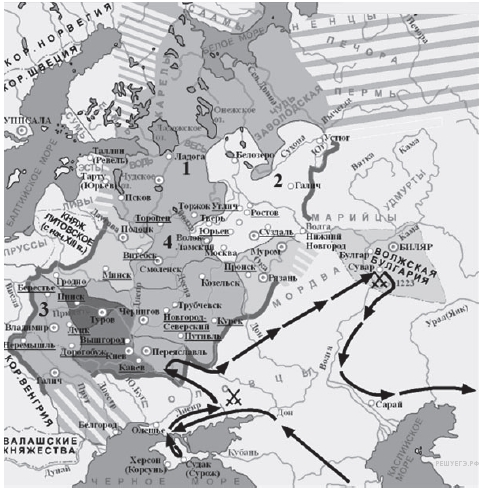 Какие суждения, относящиеся к событиям, обозначенным на схеме, являются верными? Выберите три суждения из шести предложенных. Запишите в таблицу цифры, под которыми они указаны.1) Изображённые события относятся к XIII в.2) Сражение с участием отрядов русских князей произошло на реке Калка.3) Русскими войсками командовал князь Александр Невский.4) Угроза нападения с юго-востока явилась предпосылкой объединения русских княжеств.5) Для отражения нападения русские земли заключили союз с Литвой.6) Сражение было проиграно русскими войсками, потому что русские князья действовали разрозненно.Напишите в именительном падеже пропущенное понятие (термин).Ханские чиновники, собиравшие с русских земель дань в XIII — начале XIV вв., назывались ______________.Какие три из перечисленных черт характеризовали зависимость русских земель от Орды? Соответствующие цифры запишите в ответ.1) перепись населения2) создание Земских соборов3) система баскачества4) система местничества5) получение ярлыка на княжениеФрагмент АФрагмент АФрагмент БФрагмент Б